PAUDOalleinstehendes 2 ½-Zimmer-Hausmit grossem Umschwung und schöner Aussicht…………………………..………….……………………………..………………………………………………………………….Casa nella natura da sola di 2 ½ localicon grande terreno e bella vista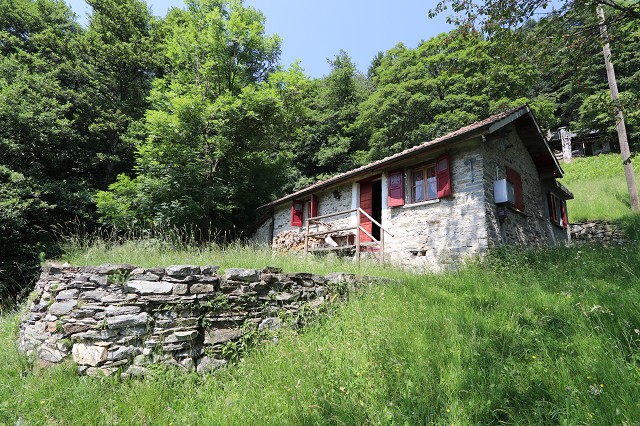                                            4180/3025Fr. 175‘000.--  Standort | Umgebung6582 Paudo, Monti di RavecchiaRegion:	BellinzoneseLage:	absolut ruhige, sonnige AlleinlageAussicht:	schöne AussichtSchulen:	in PianezzoEinkauf:	in Pianezzoöffentlicher Verkehr:	jaDistanz nächste Stadt:	13kmDistanz Autobahn:	13km  BeschreibungDieses 2 ½-Zimmer-Häuschen liegt an absolut ruhiger und sehr sonniger Alleinlage nördlich von Pianezzo/Paudo auf Monti di Ravecchia in der Gemeinde Bellinzona. Das Haus befindet sich in einem guten, gepflegten Zustand und wirkt sehr heimelig, rustikal und charmant. Es verfügt beim Eingangsbereich über ein schönes Wohn-/Esszimmer mit Kamin und angrenzender Küche, Dusche/WC sowie Schlafzimmer. Der grosse Umschwung beinhaltet einen terrassierten Sitzplatzbereich und einer Wiesenfläche in leichter Hanglage. Ein schöner Ausblick erstreckt sich auf die umliegenden Berge und im Winter über die Magadinoebene bis zum Lago Maggiore. Das Haus ist mit dem Auto nicht direkt erreichbar. Mit einem 4x4-Auto kann man bis ca. 200m vor das Haus fahren. Ein bequemer Waldweg führt von dort hinunter zur Liegenschaft. Die ganzjährig befahrbare Strasse endet ca. 500m oder 10-15 Gehinuten vor dem Haus. Dort gibt es genügend Möglichkeiten, das Auto zu parkieren. In ca. 13km erreicht man Bellinzona und die Autobahn. Locarno und der Lago Maggiore liegen ca. 40 Minuten entfernt.   Highlightsabsolut ruhige und sehr sonnige Alleinlage mitten in der Naturgrosser Umschwung mit terrassiertem Sitzplatzcharmantes, heimeliges Wohnambientenur ca. 13km von Bellinzona entfernt  Ubiciazione6500 Bellinzona, Paudo, Monti di Ravecchi     Regione:	BellinzonesePosizione:	molto tranquilla, soleggiataVista:	bella vistaPossibilità d'acquisti:	GiubiascoMezzi pubblici:	a PaudoProssima città:	13 kmAutostrada:	13km  DescrizioneQuesto rustico di 2 ½ locali con terreno si trova in posizione panoramica, da sola, molto tranquilla e soleggiata sopra Paudo, Monti di Ravecchia nel comune di Bellinzona. L’edificio si trova in buono stato. La casa comprende in un solo piano il soggiorno/pranzo con cucina e camino, una camera e la doccia/WC. Addossato si trova un ripostiglio. Sotto la casa è un prato di ca. 1800 m2.  Una bella vista si estende sulle montagne circostanti e nell’inverno sul piano di Magadino fino al Lago Maggiore. La proprietà è ideale per un abitazione di vacanza. Qui si trova nella natura non lontano di Bellinzona.L’immobile non è raggiungibile in macchina. Si può posteggiare la macchina a lungo della strada boschile e dopo si deve caminare ca. 10 minuti sul sentiere pianeggiante. Il centro di Bellinzona e l’autostrada A2 a Bellinzona-Sud sono raggiungibili in 20 minuti. A Paudo è una fermato del bus. Le città Lugano e Locarno sono a 40 minuti. Un negozio d’acquisti si trovano a Pianezzo.   Highlightsbella vista nella natura da solabel terreno intornomolto tranquilla, soleggiata,  10 minuti a piedi d’un sentiero pianggiante       Eingangsbereich, Wohn-/Essbereich, Küche          zona entrata, soggiorno/pranzo e cucina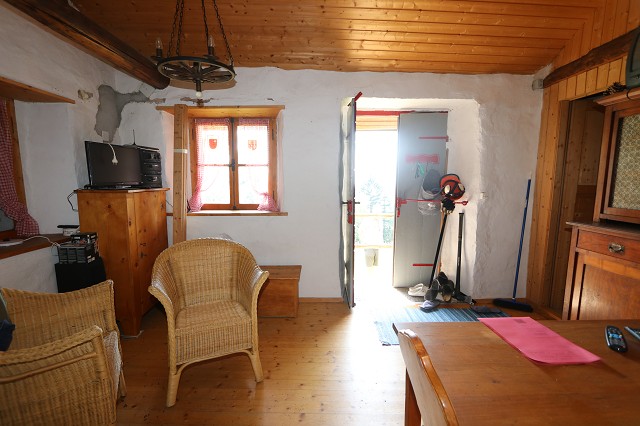 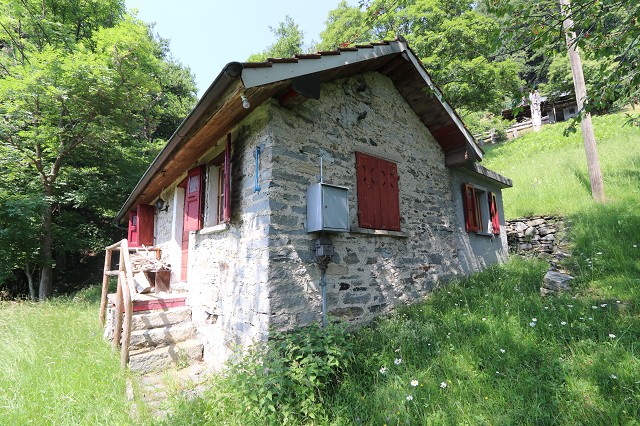 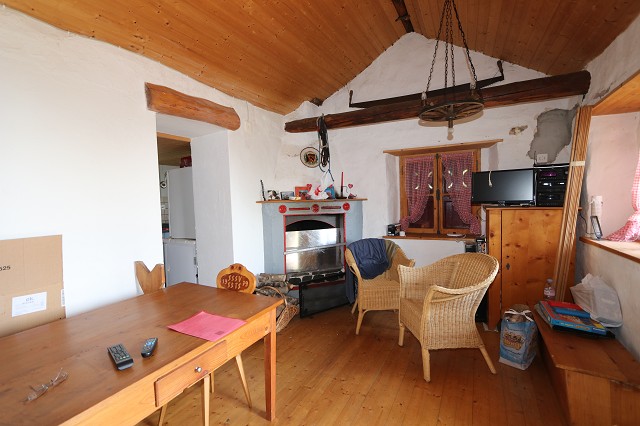 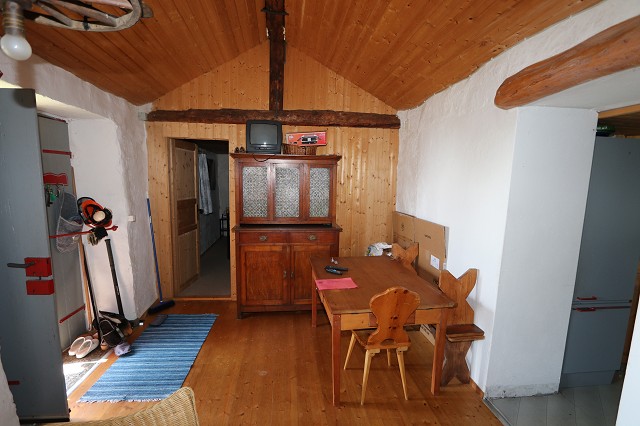 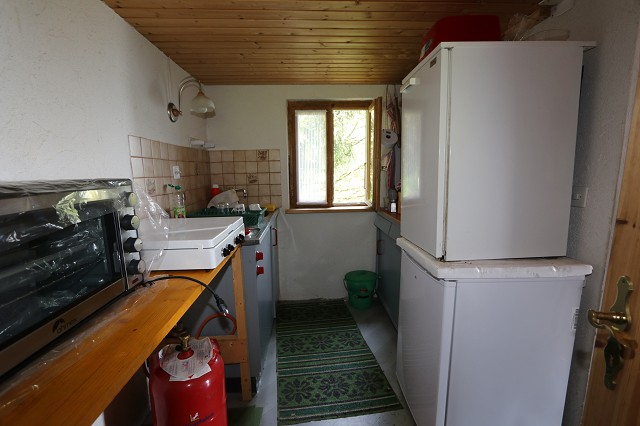 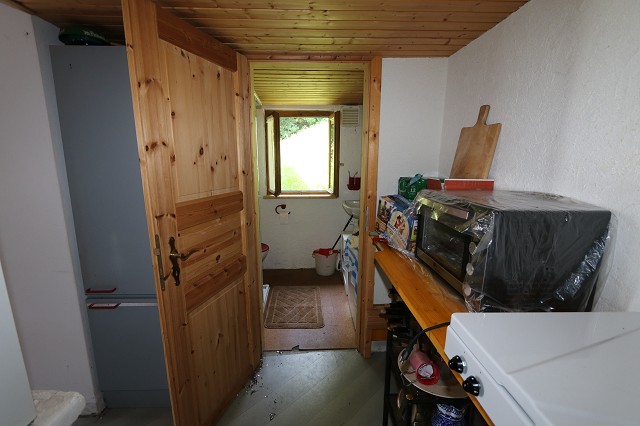                      Dusche/WC, Zimmer, Umschwung         doccia/WC, camera e terreno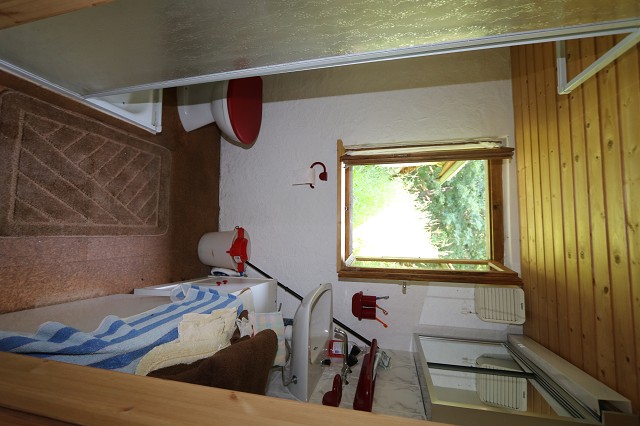 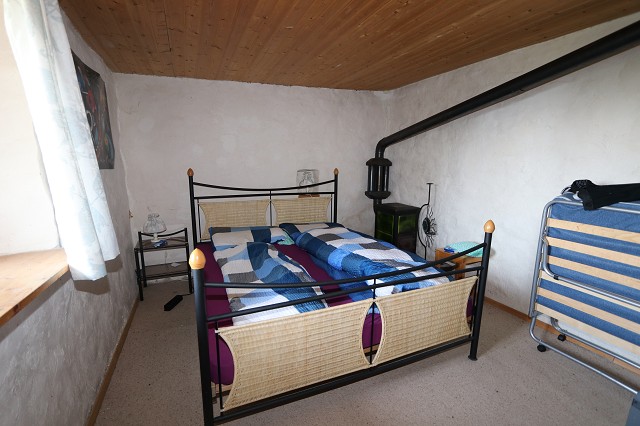 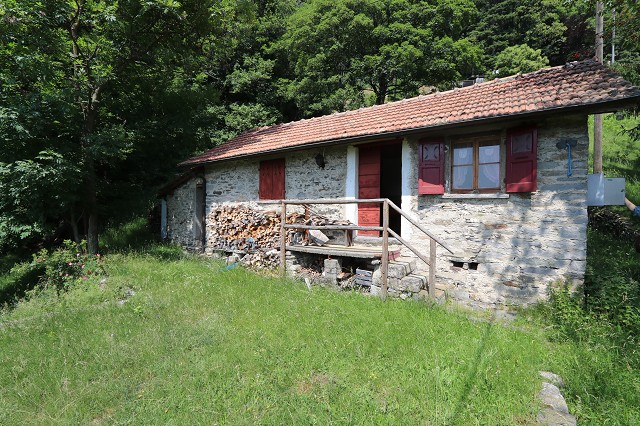 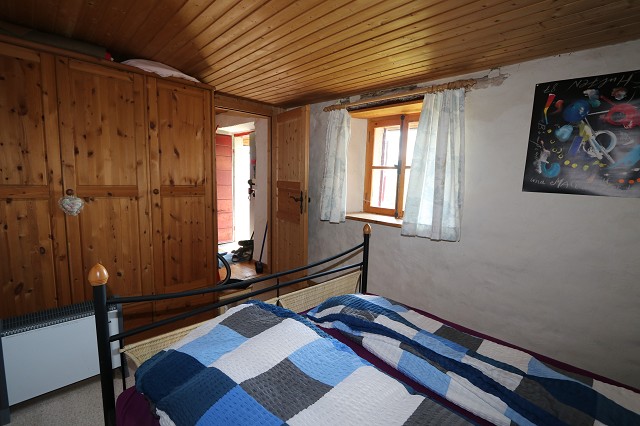 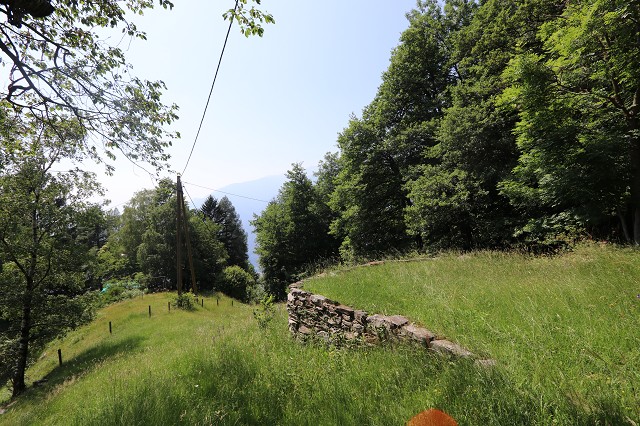 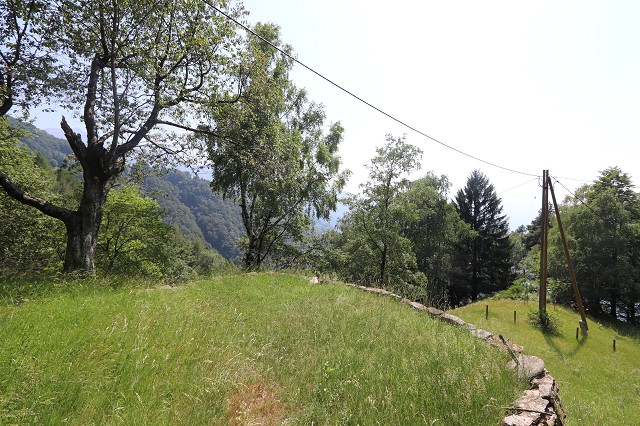                         Umschwung und Zugang/Zufahrt        terreno e ingresso/accesso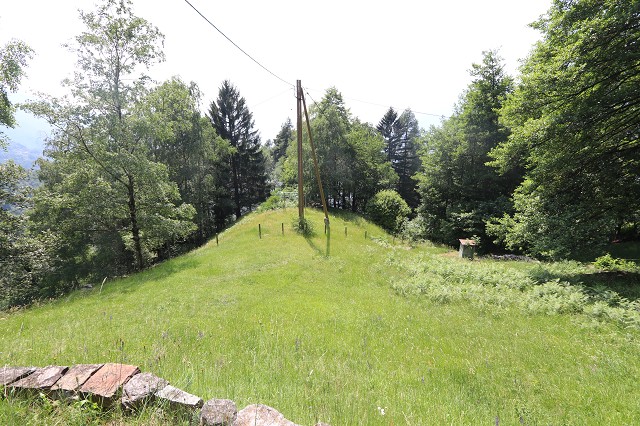 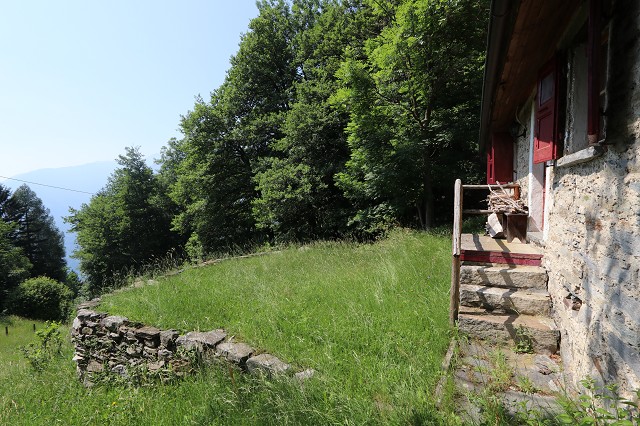 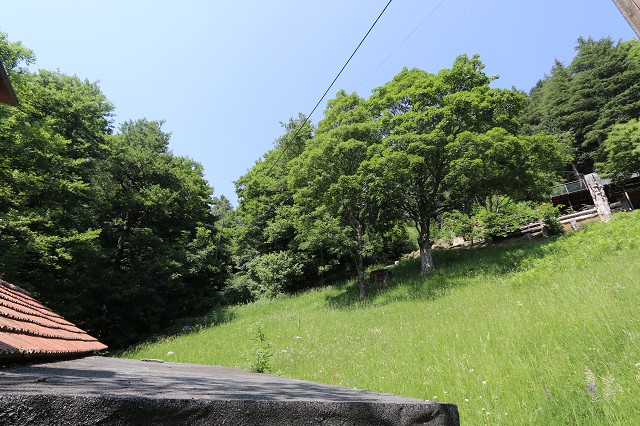 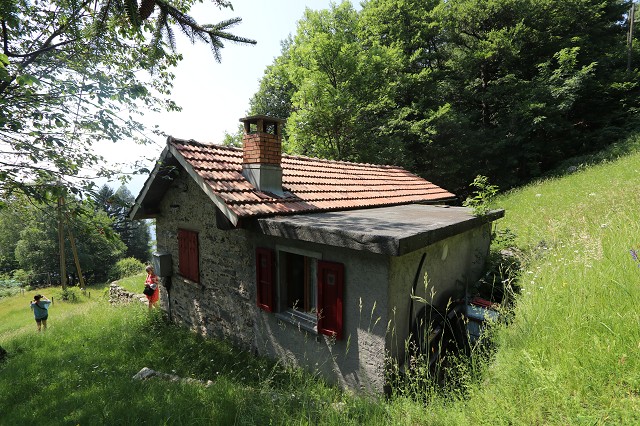 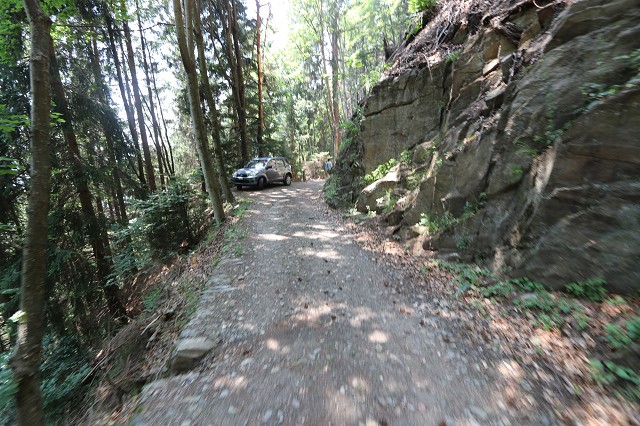 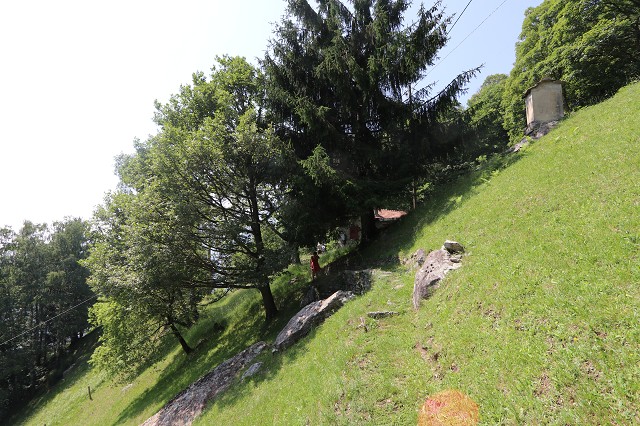 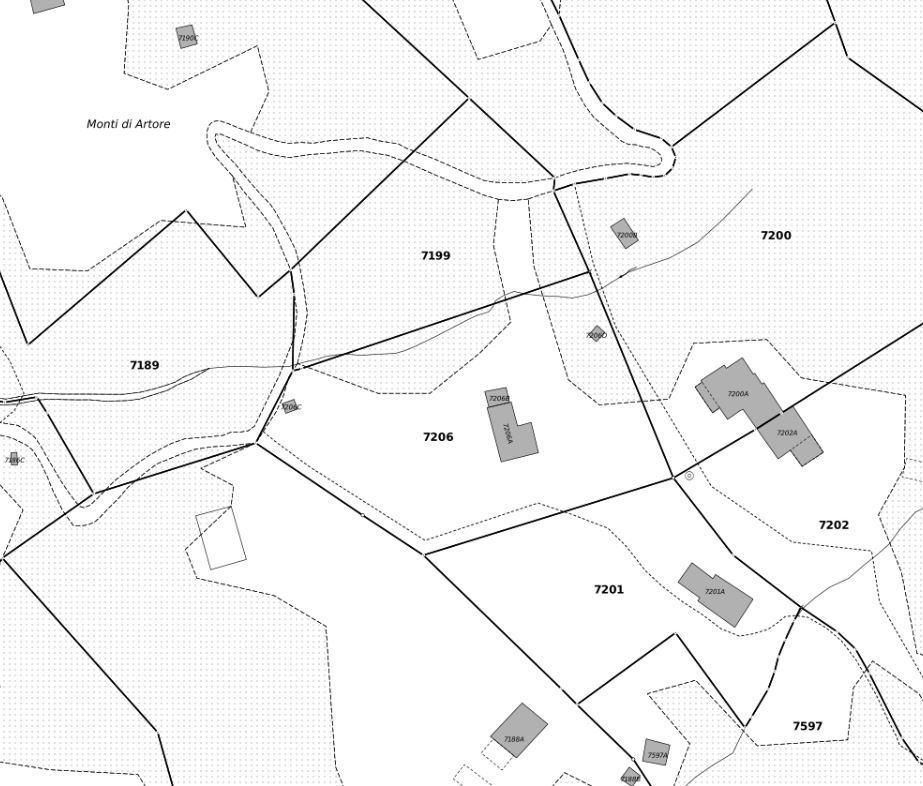 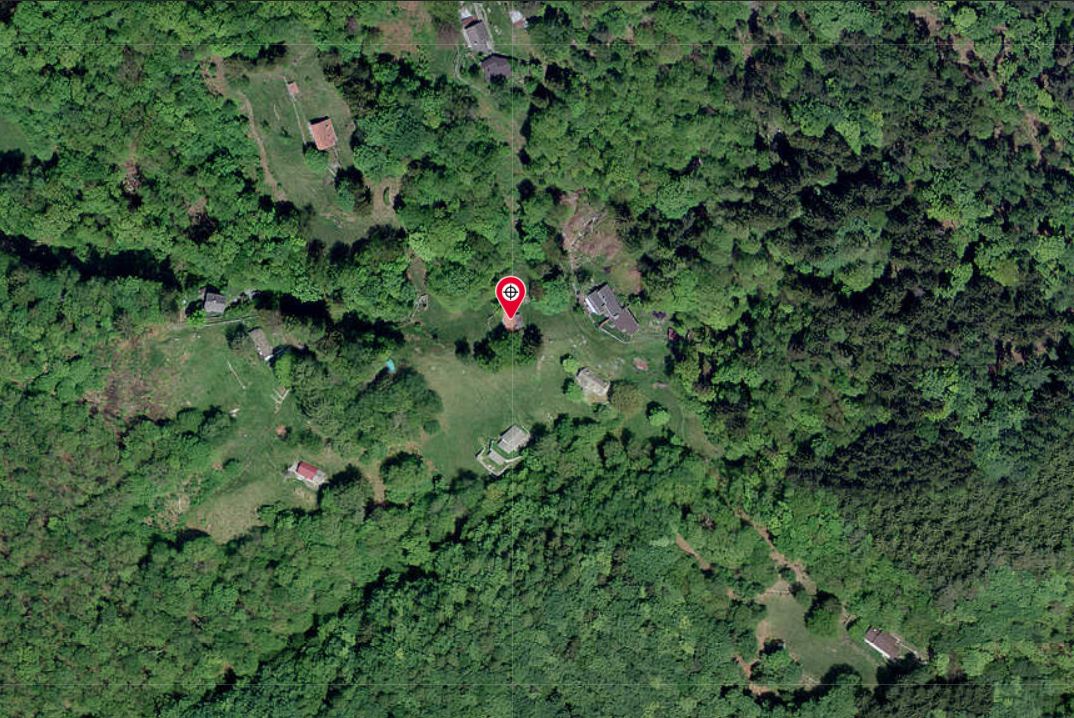 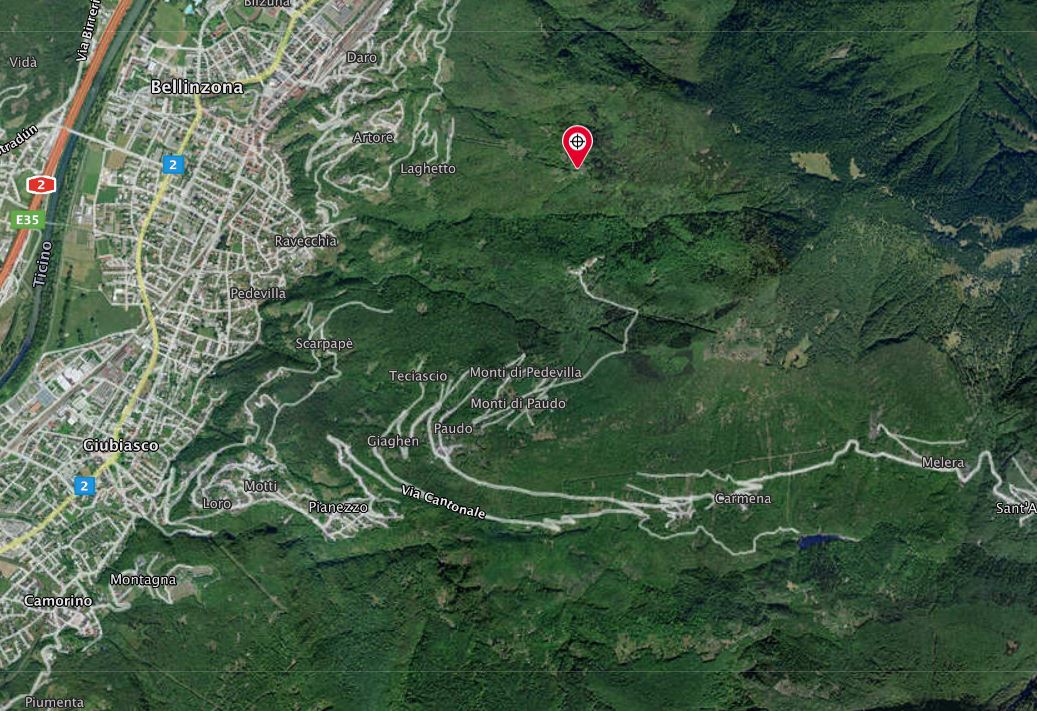   TICINO | Ascona       TICINO |   Paudo/Monti di Ravecchia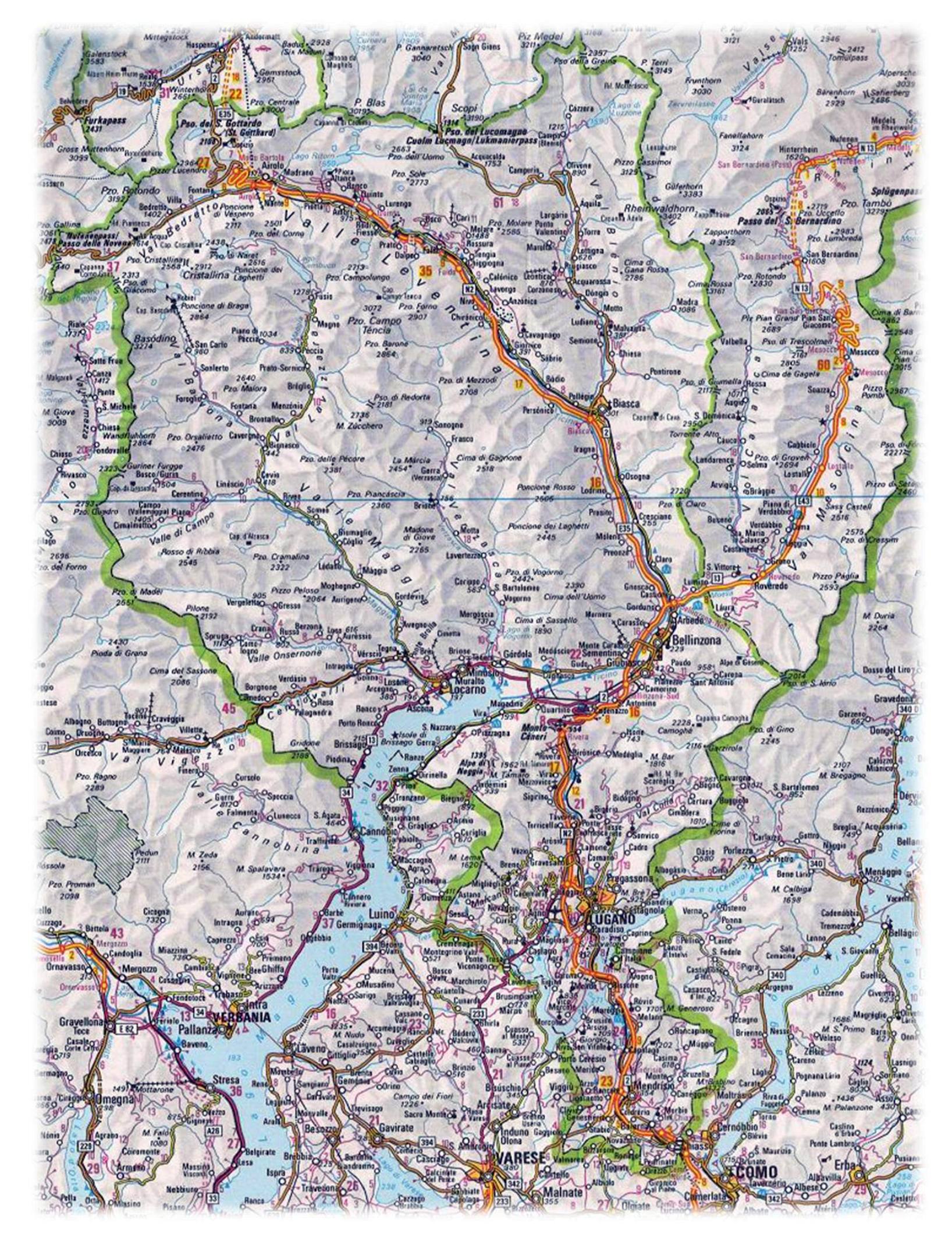 